Review for Exam Five, BSC 182Please note that this review does not cover ALL of the material discussed in the lecture notes.  It is meant as a guide only.  Exam questions will come from the lecture material, not this review.  Please be familiar with all of the topics we discussed in lecture.  Which part of the digestive system are Part of the alimentary canal?Accessory organsWhat are the six essential activities of the GI tractCompare mechanical (physical) digestion to chemical digestionName locations in which each occursReview the Local Enteric Plexuses What is their functionWhere (in general) are they locatedWhat’s the common name for themWhat are the two major intrinsic plexuses and their functionsName the layers, location, and function of the peritoneumWhat is mesentery?What are the four layers of the alimentary canal?What are the layers within the mucosa?How many muscle layers are present?What is the terminology for the mouth?The epithelial lining of the mouth?Borders?Muscles associated with the mouth?Vestibule?What is a frenulum?How many do we have, and where?Features of the soft palate?Features of the hard palate?Muscles and function of the tongueTypes and locations of papillae on the tongueLocations, names, and types of secretions for the salivary glandsFunction of salivary amylaseFunction of mucusIntrinsic glands versus extrinsic glandsTypes of teethAnatomy of the toothDental cariesCalculusPharynx:  location and functionEsophagusGlandsEpitheliumMuscle typesSphinctersMovementWhat does “deglutition” mean?StomachExternal anatomyInternal regionsSphinctersGastric glandsCell types:  what do they produce What are the stages of gastric secretion?  What stimulates/inhibits each stage?Where is HCl produces and how is it controlled?What is chyme?PepsinWhat does it do?Where is it formed?How is it activated?Small intestineWhat are the three regions?What are plicae circulares?Villi?Microvilli?Peyers PatchesBrunners GlandsIntestinal CryptsLiverLobesFunction related to digestion?DuctsGall BladderWhat is the function of Bile?Which part of bile is active in digestion?Function of the gall bladder?What is the relationship between CCK and the gall bladder?PancreasFunction of bicarbonate ion?Function of pancreatic amylase?What other enzymes are produced?What is the relationship between CCK and the pancreas?Where are each of the following digested?  Where are they absorbed?CarbohydratesLipids ProteinsNucleic AcidsWhat is the Gastroileal reflexGastrocolic reflexLarge IntestineTeniae coli:Haustra:Epiploic appendages:Vermiform appendixRegionsInternal Versus External anal sphincterType of epitheliumFunctions of the large intestionBacterial FloraWhat do they do?Where are they located?DefecationWhat stimulates removal?MalabsorptionGluten EnteropathyWhat is glutenHow can it harm people sensitive to it?Kidney structures:  Know locations and functions forCortexMedullaRenal pyramidRenal columnRenal papillaeMinor calyxMajor calyxRenal pelvisNephronGlomerulusRenal capsuleRenal corpuscleProximal convoluted tubuleNephron loopDistal Convoluted tubuleCollecting DuctVasa rectaPeritubular capillariesAfferent arterioleEfferent arterioleJuxtaglomerular apparatusMacula DensaJG CellsMesangial cellsThree steps to urine formationRelationship between filtration rate and filtration pressureHow is GFR controlled?What happens to urine formation during stress?  (Sympathetic system?)What is the renin-Angiotensin systemWhat sequence does it follow?What is ANP and what does it do?What happens to urine in the presence of ADH?  In the absence?What is diuresis?Where are the uretersWhat layers do they have?Differences between the male and female anatomy near the bladder?What is the trigone?Epithelium of the bladder?Differences between male and female urethraDifferences between Internal and External urethral sphinctersWhat is micturituion?  How is it stimulated?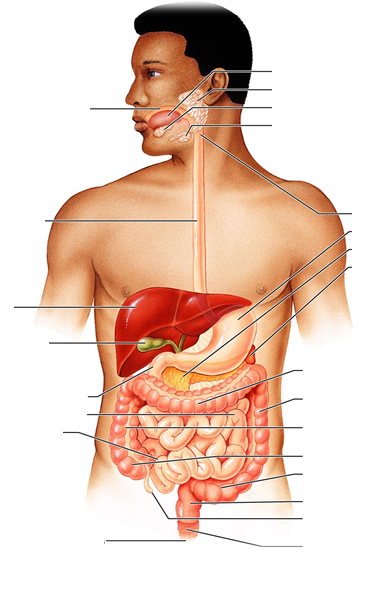 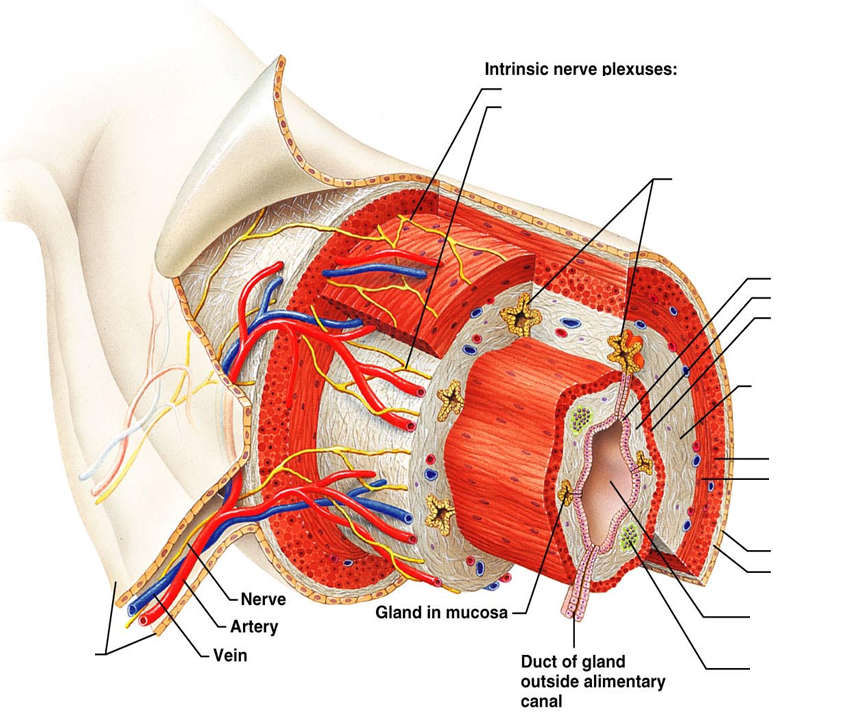 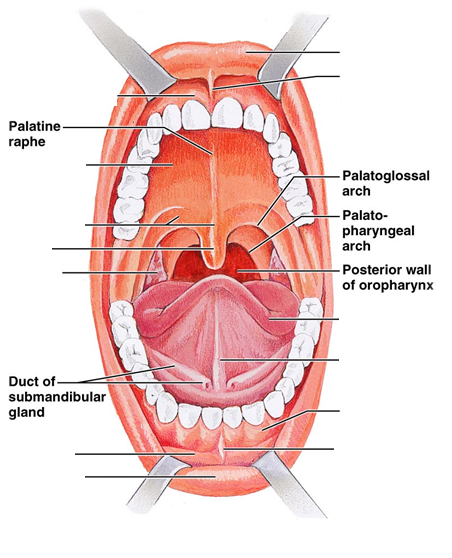 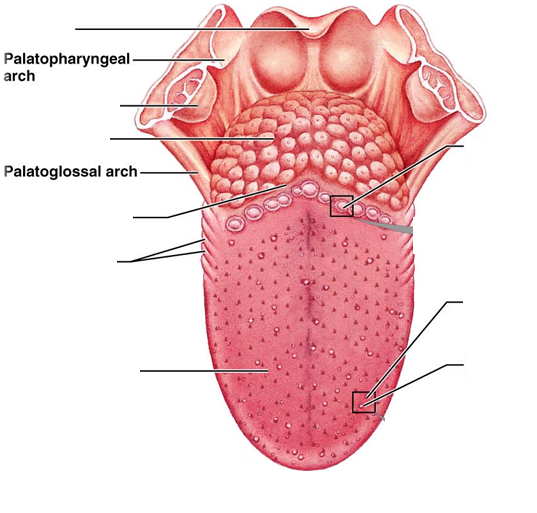 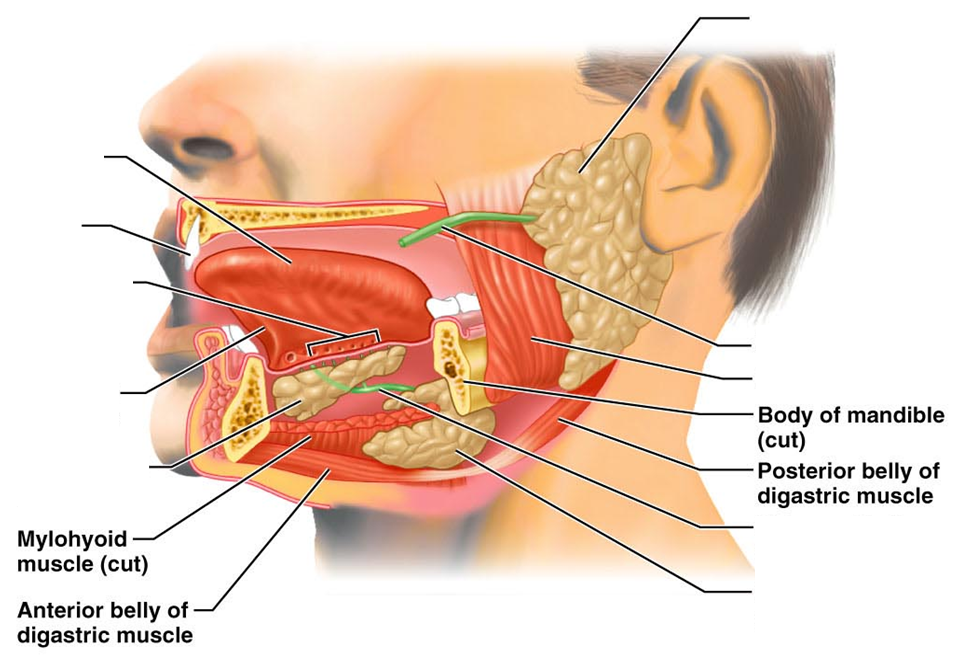 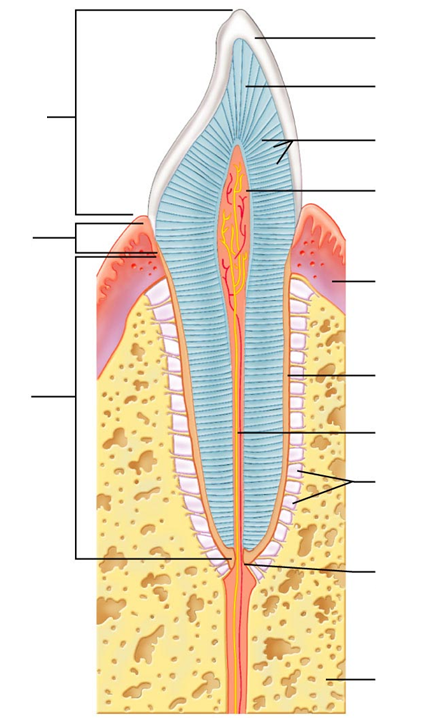 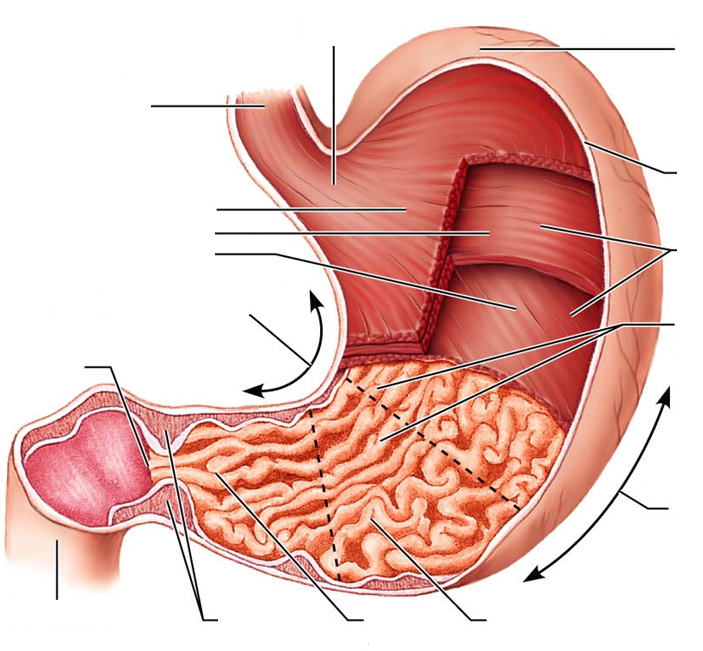 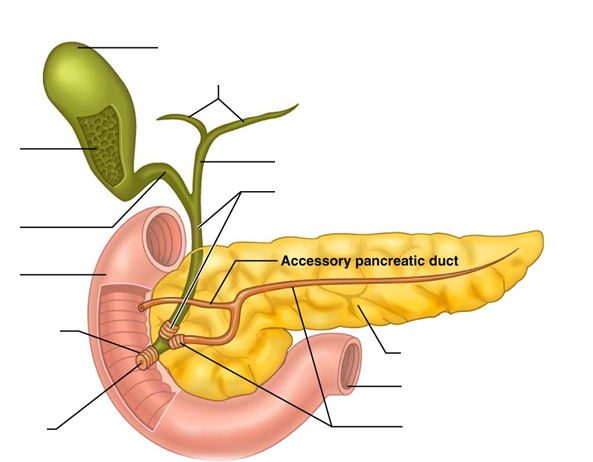 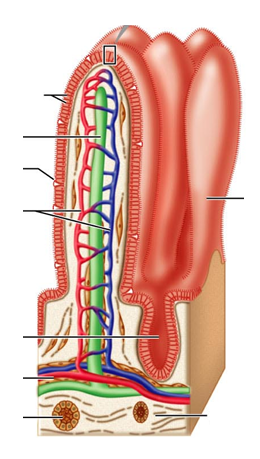 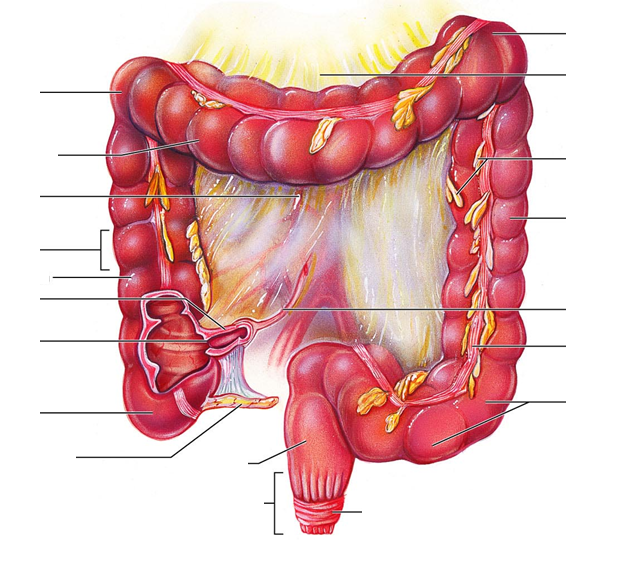 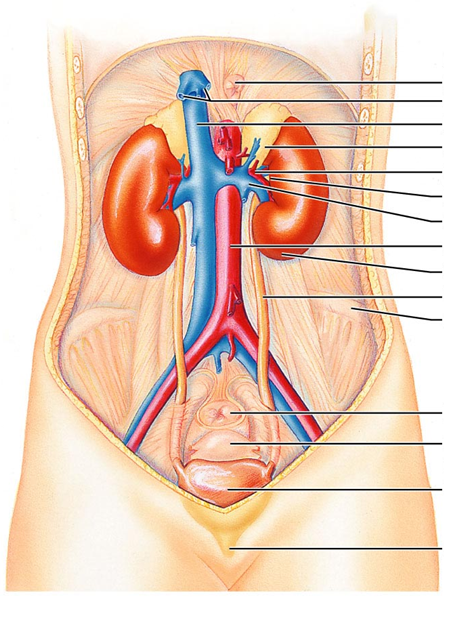 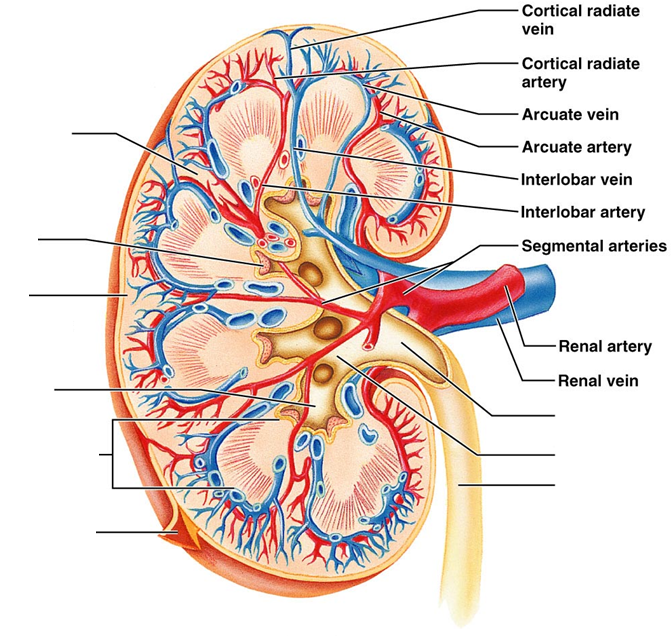 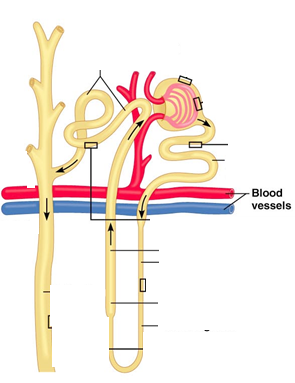 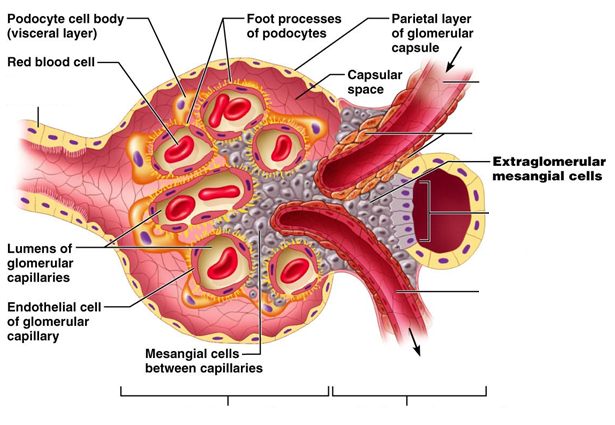 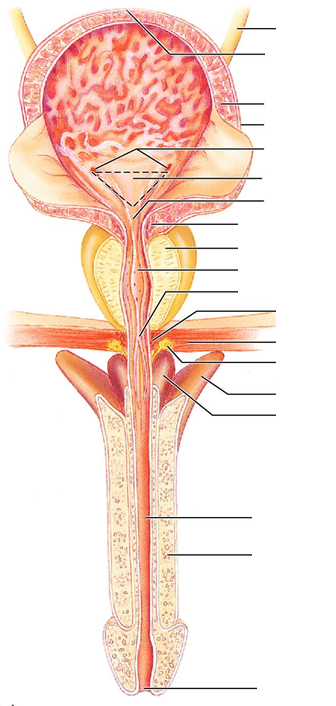 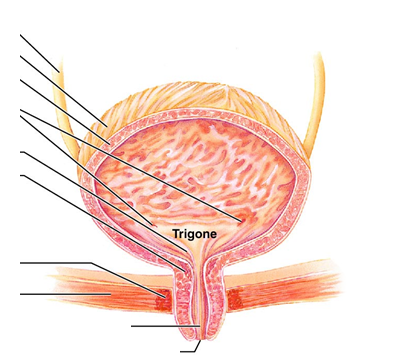 